YURSA MEDICAL AND DENTAL COLLEGE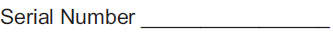 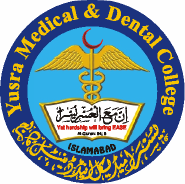                                   Islamabad Pakistan     APPLICATION FORM (MBBS) (Prior to Filling the Form Please Read the Instructions Carefully)                        Application for Admission in Session  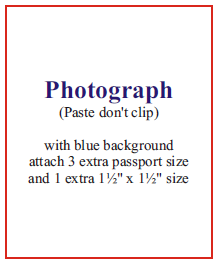 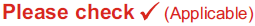 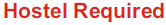 Name of Student Mr./Miss.                 (Capital Letters)                       (As per Matriculation certificate)Date of Birth      Gender   M   F     Blood Group   Disability 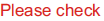 NIC Card #      B Form #      Marital Status                            (Attach photocopy)                                                   (Attach photocopy)          Religion                                       Domicile (District/Province)  Name of Father/Guardian  NIC Card #                             (Attach photocopy)Profession/Designation of Father/Guardian  Postal Address  Permanent Address  Email    Tel No    Mob  					               (Tel / Mobile # be written with country and city code)Processing Fee Paid by Draft/Cash/Pay Order 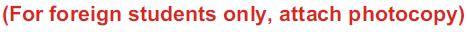 Tel No.                                            Mob No. Academic RecordIf any of the academic record asked has’nt been submitted, the application will be treated as “Provisional” and subject to cancellation unless the Admission Office receives all record within one week of closing date. (attach attested photocopies)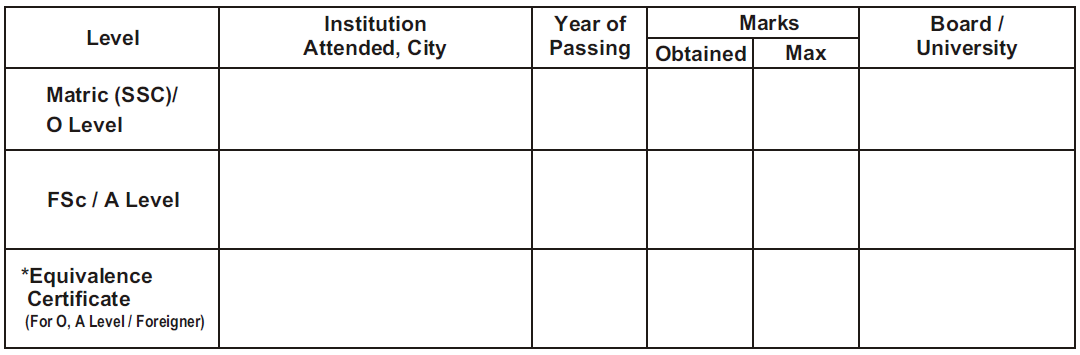 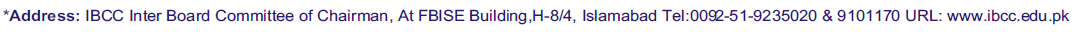 ExtracurricularHobbies/Games                             Distinction (if any)  I declare that the above information provided by me is true to the best of my knowledge and belief. If anything found incorrect at any stage, the YM&DC authorities have the right to cancel my admission. I have read and understood the college prospectus and the admission procedure. I agree to abide by the rules and regulations of Yusra Medical & Dental College about selection, discipline and other academic affairs.                                 Left Thumb Impression                                          (In box)FOR OFFICE USE ONLY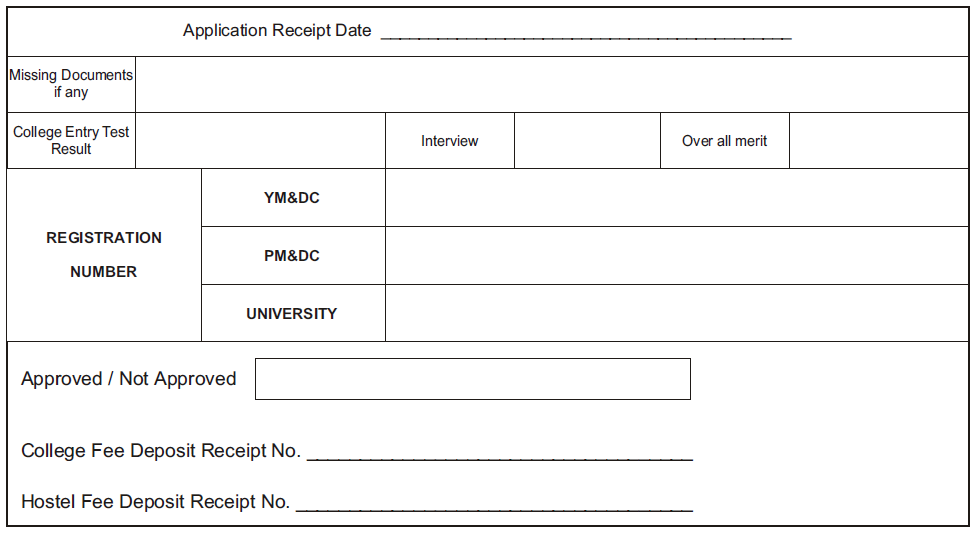 Signature									SignatureSuperintendent Student Affairs                                                                                 College Authorities